附件：象山县黄避岙乡人民政府公开招聘编制外人员报名表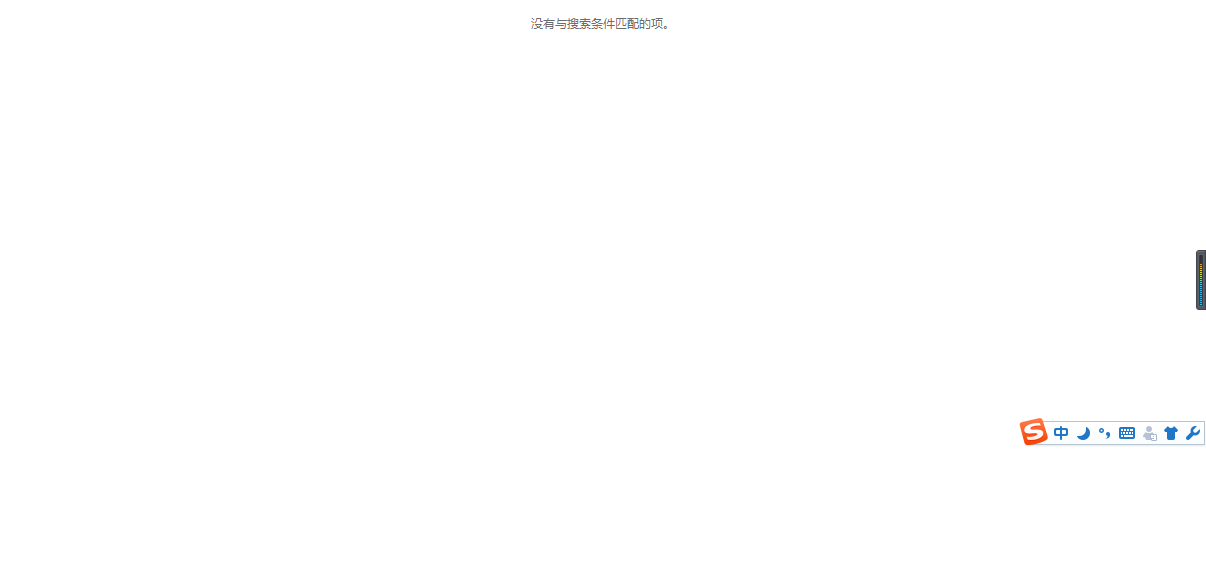 姓名性    别出生年月出生年月照片（一寸）籍贯政治面貌婚姻状况婚姻状况照片（一寸）毕业学校毕业时间毕业时间照片（一寸）所学专业最高学历专业技术职    称专业技术职    称照片（一寸）身份证号联系电话联系电话家庭地址学习工作简历获奖情况及特长家庭主要成员情况称  谓姓    名姓    名出生年月出生年月工作（学习）单位及职务工作（学习）单位及职务工作（学习）单位及职务家庭主要成员情况家庭主要成员情况家庭主要成员情况家庭主要成员情况本人承诺上述填写内容真实完整，提供的报考资料原件和复印件齐全真实。如有不实，本人愿承担一切责任。报考人（签名）：                             年    月    日上述填写内容真实完整，提供的报考资料原件和复印件齐全真实。如有不实，本人愿承担一切责任。报考人（签名）：                             年    月    日上述填写内容真实完整，提供的报考资料原件和复印件齐全真实。如有不实，本人愿承担一切责任。报考人（签名）：                             年    月    日上述填写内容真实完整，提供的报考资料原件和复印件齐全真实。如有不实，本人愿承担一切责任。报考人（签名）：                             年    月    日上述填写内容真实完整，提供的报考资料原件和复印件齐全真实。如有不实，本人愿承担一切责任。报考人（签名）：                             年    月    日上述填写内容真实完整，提供的报考资料原件和复印件齐全真实。如有不实，本人愿承担一切责任。报考人（签名）：                             年    月    日上述填写内容真实完整，提供的报考资料原件和复印件齐全真实。如有不实，本人愿承担一切责任。报考人（签名）：                             年    月    日上述填写内容真实完整，提供的报考资料原件和复印件齐全真实。如有不实，本人愿承担一切责任。报考人（签名）：                             年    月    日审查意见